форма бланка утверждена РешениемМС МО «Купчино» от 24.10.2019 № 14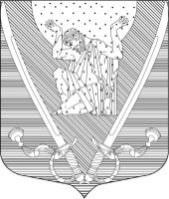 МУНИЦИПАЛЬНЫЙ СОВЕТвнутригородского муниципального образованияСанкт-Петербургамуниципальный округ Купчино6 СОЗЫВ (2019-.г.)Р Е Ш Е Н И Е  №  2521.07.2022 г. 								Санкт-ПетербургНа основании Решения Фрунзенского районного суда от 24.01.2022, в соответствии с частью 1  статьи 48 Федерального закона от 06.10.2003   № 131-ФЗ «Об общих принципах организации местного самоуправления в Российской Федерации», пункта 6 статьи 39.2 Устава внутригородского муниципального образования Санкт-Петербурга муниципальный округ Купчино, Муниципальный Совет     Р  Е  Ш  И  Л:1. Решение Муниципального Совета внутригородского муниципального образования Санкт-Петербурга муниципальный округ Купчино от 20.08.2021 № 18 «О рассмотрении Информации Комитета территориального развития Санкт-Петербурга и Представления об устранении нарушений федерального законодательства Прокуратуры Фрунзенского района Санкт-Петербурга» отменить.2. Депутату  Муниципального Совета внутригородского муниципального образования Санкт-Петербурга муниципальный округ Купчино Тульцеву Юрию Борисовичу объявить предупреждение.3. Обнародовать (опубликовать) настоящее Решение в соответствии со ст. 42 Устава внутригородского муниципального образования Санкт-Петербурга муниципальный округ Купчино.4. Решение вступает в силу со дня его обнародования (опубликования).5. Контроль за исполнением настоящего решения возложить на Главу муниципального образования А.В. Пониматкина.Глава муниципального образования -Председатель Муниципального Совета                                                    А.В. Пониматкин192212,  Санкт-Петербург,  ул. Будапештская,  дом № 19,  корп.№ 1;  тел.  (812) 7030410,  e-mail: mocupсh@gmail.com.«Об отмене Решения Муниципального Совета внутригородского муниципального образования Санкт-Петербурга муниципальный округ Купчино и наложении дисциплинарного взыскания»